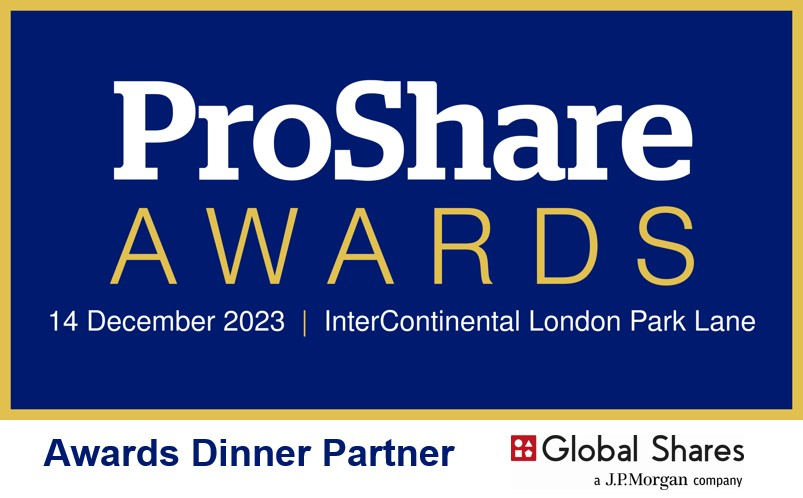 Thank you for entering a submission for the ProShare Awards 2023. Please complete the form below and submit it to awards@proshare.org before nominations close at 5.00pm on Friday 10th November 2023. Please ensure you include the following:Company logo for the nominated organisation in png and eps formats. Whiteout version too if available please, and logo on transparent background if not.Any supplementary items you want considered in your submission, such as plan booklets, participants comms, promotional videos and so on.  Please ensure that you include the name of your share plan administrator as well as any other organisation you would like recognised in your submission – i.e. plan advisers, external comms provider, compliance and tax consultants etc.If you are entering a submission for more than one award category, please fill in separate forms and send as separate emails to avoid confusion. Should you have any questions please email awards@proshare.org and we will come back to you as soon as possible. Which award is this nomination for? Please place an x in the box next to the correct award nameWho is your submission for?If you are submitting on behalf of a client, please fill in columns A and B, if you are entering a submission directly, please only fill in column B.Submission: 
Please enter your submission below, or on a separate document if preferable. Your commentary must be no more than 1,000 words and can include links to outside sources. Please feel free to include items such as plan booklets, participants comms, promotional videos and so on. If you refer to a document, please make sure to attach it to your email.We do not need to see multiple different translations (if relevant).   As noted above, please ensure that you include the name of your share plan administrator as well as any other organisation you would like recognised in your submission – i.e. plan advisers, external comms provider, compliance and tax consultants etc. Important: Please ensure that you have read the criteria for the award category you are submitting for, that you address the various points, and ensure your commentary includes all relevant evidence.  Which companies and organisations would you like recognised should your submission be a winner? We will acknowledge them in our Winners Book and give them a ‘shout out’ at the Award ceremony if at all possible.   Celebrating ExcellenceShould your submission be an award winner, or highly commended, you will be invited to take part in our Celebrating Excellence which takes place every Spring in central London. This annual share plans masterclass has been running for many years now and provides an opportunity for ProShare’s award winners to share the secrets of their success with their peers and colleagues. We do hope you will join us. How did you hear about these awards? Please place an x in the box next to the correct award namePrivacy:Please indicate your acceptance of the relevant statements below by placing an x in the relevant boxes. Award Submission (max 1,000 words) :Best New Share PlanBest International Share PlanMost Effective Communication of an Employee Share Plan (Up to 500 employees)Most Effective Communication of an Employee Share Plan (500- 5,000 employees)Most Effective Communication of an Employee Share Plan (5,000- 50,000 employees)Most Effective Communication of an Employee Share Plan (50,000+ employees)Best Employee Share Plan Outcome Following a Major Corporate ChangeBest Commitment to Employee Share Ownership in a Private CompanyMost Effective Use of TechnologyBest Financial Education Initiative for EmployeesBest Overall Performance in Fostering Employee Share Ownership (Up to 500 employees)Best Overall Performance in Fostering Employee Share Ownership (500- 5,000 employees)Best Overall Performance in Fostering Employee Share Ownership (5,000-50,000 employees)Best Overall Performance in Fostering Employee Share Ownership (50,000+ employees)Column A (Nominator)Column B (Nominee)Your name:Formal name of company or organisation as you would like it to appear in print:Contact number:Contact email address: Share Plan Administrator:Share Plan AdministratorPlan Adviser(s)Comms Providers / ConsultantsCompliance or Tax ConsultantsAnyone else?Newsletter from ProShareWord of MouthGovernance and Compliance MagazineSocial Media (LinkedIn)Other - please specify: I have permission to share my clients contact detailsI have read and agree with the terms and conditionsI have read the Privacy policy